Norden CM8 – Data sheet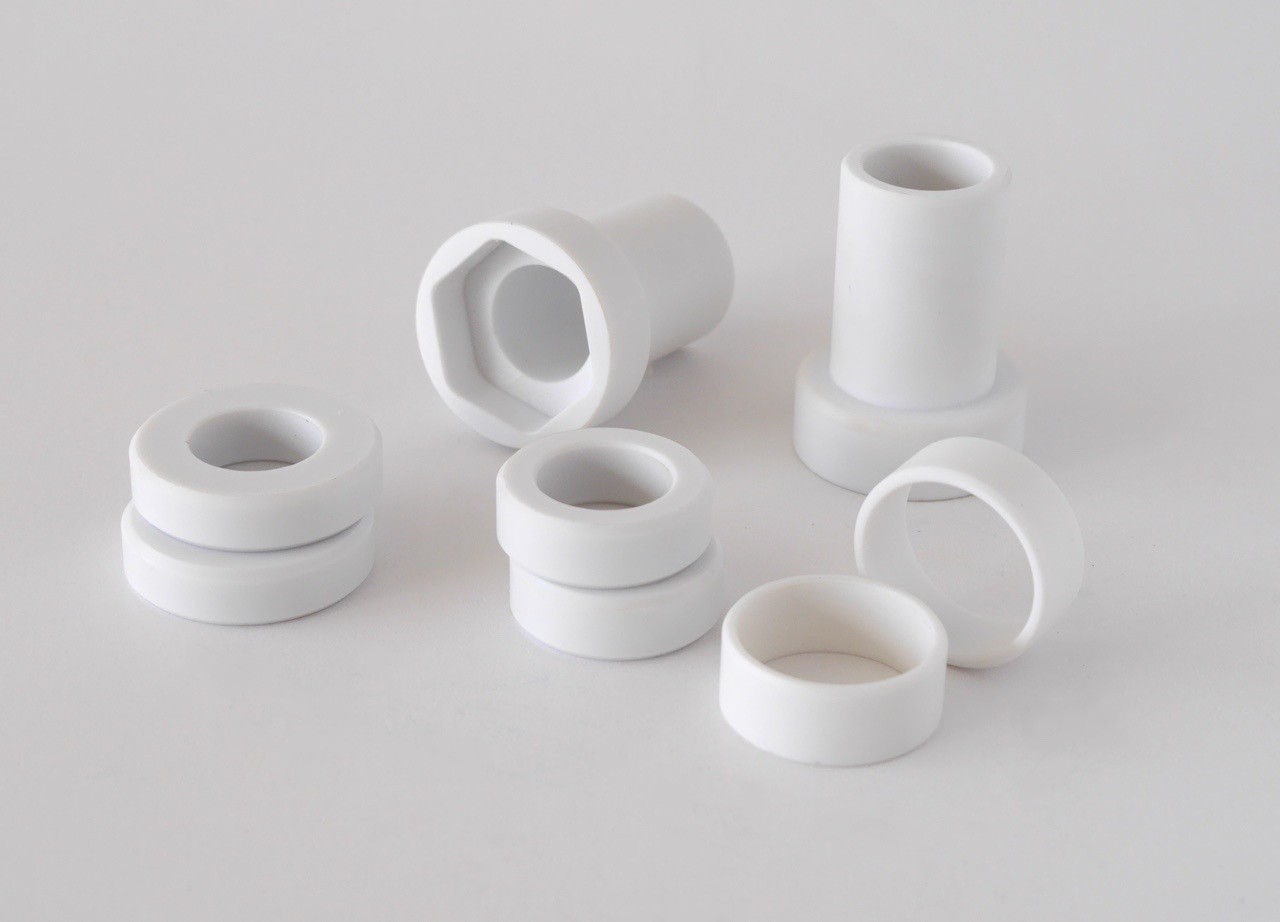 NordenMaritime5210 OS – Norwaywww.norden-maritime.noPhone +47 5656 5570 E:mail post@norden-maritime.no3MetricDensity1.39 g.ml-1Melting point255°CHardness (Shore D)82Tensile strength at yield (D638)66 MPaTensile strength at break65 MPaTangent modulus of elasticity (D790)3726 MPaFlexural yield strength113 MPaModulus of elasticity under compression2199 MPaCompression strength at yield98 MPaShear strength50 MPaNotched impact strength charpy (D256)26 J.m-1Notched impact strength IZOD30 J.m-1Abrasive Wear, dry mm 3195Coefficient of linear thermal expansion5,9x10-5mm.mm-1.oC-1Maximum moisture absorption in water at 20°C0.5%Equilibrium moisture absorption in air at 23°C0.2%Dynamic unlubricated friction coefficient on.0.10Static friction coefficient dry (no lubrication)0.09Dielectric strength14 kV.mm-1Gamma ray resistance 50% loss of properties100 Mrads